Homework  4/1-4/5  Mrs. Radcliffe’s  2nd GradeNotes From Mrs. RadcliffeName_____________		      Weekly Behavior Log            Parent/Teacher Communication: ________________________________________________________________________________________________________________________________________________Parent Signature:_______________________________MondayTuesdayWednesdayThursdayMathCompletePg. 251 & 252Complete pg. 253 & 254Completepg. 255 & 256Complete Pg. 257 & 258Language ArtsiMoviein-classiMoviein-classiMoviein-classiMoviein-class Spanish8C AdjectivesDue tomorrow__________Due next weekProjects/OtherFirst Communion Banners due 4/15Career Boxes (in-class)ReligionChapter 6In First Eucharist Books due today! Fatima Prayer Test on FridayFatima Test Tomorrow! How was my behavior today?Mon.Tues.Wed.Thurs.Fri.Rockin’ Behavior(Outstanding)Rockstar Behavior(Great Job)Can I Have Your Autograph(Good Day)Let’s Rock & Roll(Ready to Learn)Singin the Blues(Think About It)Speak to Management(Teacher Choice)Tour Canceled (Parent Contact)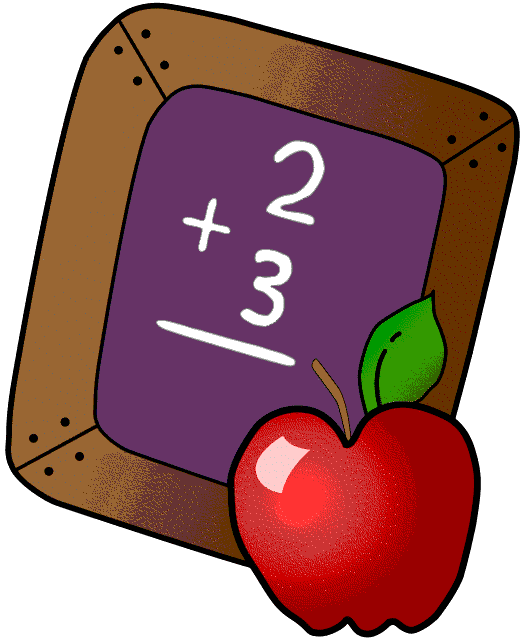 